ПРЕДСТАВЛЕНИЕот 17 апреля 2015 года                                                                                                                   № 4В соответствии с пунктом 5.1 раздела I Порядка осуществления внутреннего муниципального финансового контроля в Белоярском районе, городском и сельских поселениях в границах Белоярского района, утвержденного постановлением администрации Белоярского района от 21 января 2014 года № 37 «Об утверждении Порядка осуществления внутреннего муниципального финансового контроля в Белоярском районе, городском и сельских поселениях в границах Белоярского района», пунктом 3 плана контрольной деятельности отдела внутреннего муниципального финансового контроля Комитета по финансам и налоговой политике администрации Белоярского района на 2015 год, утвержденного распоряжением Комитета по финансам и налоговой политике администрации Белоярского района от 25 декабря 2014 года № 19-р «Об утверждении плана контрольной деятельности отдела внутреннего муниципального финансового контроля Комитета по финансам и налоговой политике администрации Белоярского района на 2015 год» проведена комплексная проверка по осуществлению контроля за законностью, результативностью (эффективностью и экономностью) использования средств местного бюджета в администрации сельского поселения Полноват, по результатам которого, выявлены следующие нарушения:1) в распоряжении администрации сельского поселения Полноват «О Порядке составления, утверждения и ведения бюджетной сметы в администрации сельского поселения Полноват» от 25 июня 2009 года № 61-р (далее – Порядок № 61-р) не учтены требования, установленные Приказом Министерства финансов Российской Федерации от 20 ноября     2007 года № 112н «Об Общих требованиях к порядку составления, утверждения и ведения бюджетных смет казенных учреждений» (далее – Приказ № 112н) о составлении проекта сметы. Проект сметы и бюджетные сметы не составлялись за весь проверяемый период;2) в большинстве заявлений работников отсутствует виза руководителя, дата и подпись;  3) в расчетных ведомостях за весь проверяемый период отсутствуют подписи главного бухгалтера;4) в большинстве случаев расходы на оплату стоимости проезда и провоза багажа к месту использования отпуска и обратно, стоимости проезда к месту лечения и обратно, стоимость санаторно-курортного лечения компенсировались без заявлений работников, выданы денежные средства в подотчет без распоряжения администрации сельского поселения по авансовому отчету № 11 от 18 июня 2014 года; 5) к бухгалтерскому учету принимались проездные документы, приложенные к авансовым отчетам без документов, подтверждающих степень родства;6) в ходе проверки авансовых отчетов, в большинстве предоставленных документов выявлено неправильное заполнение обязательных реквизитов: «Получен аванс», «Внесение остатка», «Выдача перерасхода». За весь проверяемый период документы, приложенные к авансовому отчету, не пронумерованы в порядке их записи в авансовом отчете;7) принимались к бухгалтерскому учету Акты о списании материальных запасов, Акты о списании объекта основных средств (кроме автотранспортных средств) без заключения комиссии за весь проверяемый период, приняты к бухгалтерскому учету Акты о списании объекта основных средств (кроме автотранспортных средств) № 57/1 от 25 апреля 2013 года, акт № 57/3 от 25 апреля 2013 года без подписи членов комиссии;8) предоставленные на проверку путевые листы не подтверждают обоснованность затрат. В маршруте следования легкового автомобиля за весь проверяемый период не отражена информация о пройденных километрах от пункта отправления до пункта назначения, формальный подход к заполнению маршрута следования. В большинстве путевых листов отсутствуют показания одометра при выезде. Содержание путевого листа не позволяет однозначно определить сумму расходов, а также установить, что транспорт использовался в производственных целях;9) в большинстве путевых листов отсутствуют подписи главного бухгалтера;10) при проверке «Журнала операций расчетов с поставщиками и подрядчиками» за январь 2014 года на достоверность отражения первичных документов, выявлено указание несоответствующего счета-фактуры;11) журнал внутреннего финансового контроля не велся в 2014 году, заключения о проведении внутреннего финансового аудита за 2014 год отсутствуют.С учетом изложенного и на основании пункта 7 раздела III Порядка осуществления внутреннего муниципального финансового контроля в Белоярском районе, городском и сельских поселениях в границах Белоярского района, утвержденного постановлением администрации Белоярского района от 21 января 2014 года № 37 «Об утверждении Порядка осуществления внутреннего муниципального финансового контроля в Белоярском районе, городском и сельских поселениях в границах Белоярского района», сельскому поселению Полноват, предлагается следующее: 1) внести изменения в Порядок № 61-р в соответствии с Приказом № 112н. Составлять, утверждать и вести бюджетные сметы в соответствии с требованиями Приказа    № 112н, Порядка № 61-р, постановления администрации сельского поселения                        «Об утверждении Порядка составления, и ведения бюджетных смет муниципальных казенных учреждений сельского поселения Полноват» от 07 декабря 2011 года № 96; 2) денежные средства выдавать в подотчет по распоряжению руководителя в соответствии с требованиями, изложенными в пункте 213 Инструкции № 157;3) регистры бухгалтерского учета вести в соответствии с требованиями, изложенными в подпункте 7 пункта 4 статьи 10 Закона о бухгалтерском учете;4) денежные средства, выдавать в подотчет по распоряжению администрации сельского поселения Полноват, согласно письменному заявлению подотчетного лица, в котором должно содержаться назначение аванса, расчет (обоснование) размера аванса и срок, на который он выдается в соответствии с требованиями, изложенными в пункте 213 Инструкции № 157;5) к заявлениям прикладывать копии документов подтверждающие степень родства (свидетельства о заключении брака, рождении, об усыновлении (удочерении), установлении отцовства) в соответствии с требованиями, изложенными в пункте 4.23 Решения Совета № 17, в подпункте 2 пункта 2 постановления главы сельского поселения от 28 февраля 2008 года        № 8 «О порядке, размерах и условиях предоставления гарантий лицам, замещающим должности муниципальной службы в администрации сельского поселения Полноват»;6) документы, приложенные к авансовому отчету, нумеровать в порядке их записи в авансовом отчете в соответствии с требованиями, изложенными в разделе 3 «Применение и формирование регистров бухгалтерского учета» Приложения 5 Приказа № 173;7) Акты о списании материальных запасов, Акты о списании объекта основных средств (кроме автотранспортных средств) заполнять в соответствии с требованиями, изложенными в разделе 2 «Применение и заполнение форм первичных учетных документов» Приложения 5 Приказа № 173н;8) обеспечить полное и достоверное оформление путевых листов в соответствии с письмом Министерства финансов Российской Федерации от 20 февраля 2006 года                   № 03-03-04/1/129 и с требованиями, изложенными в пункте 13 Приказа Минтранса России от 18 сентября 2008 года № 152 «Об утверждении обязательных реквизитов и порядка заполнения путевых листов»;9) оформлять первичные учетные документы в соответствии с требованиями, изложенными в подпунктах 5, 6 пункта 2 статьи 9 Закона о бухгалтерском учете;10) достоверно отражать первичные документы в регистрах бухгалтерского учета в соответствии с требованиями, изложенными в статье 9 Закона о бухгалтерском учете;11) главе сельского поселения Полноват обеспечить контроль за проведением и оформлением результатов внутреннего финансового контроля и внутреннего финансового аудита в соответствии с требованиями, изложенными в постановлении администрации Белоярского района от 19 марта 2014 года № 343 «Об утверждении порядка осуществления главными распорядителями средств бюджетов Белоярского района, городского и сельских поселений в границах Белоярского района, главными администраторами доходов бюджетов Белоярского района, городского и сельских поселений в границах Белоярского района, главными администраторами источников финансирования дефицита бюджетов Белоярского района, городского и сельских поселений в границах Белоярского района внутреннего финансового контроля и внутреннего финансового аудита»;12) В соответствии со статьей 15.15.7. Кодекса об административных правонарушениях, нарушение порядка составления, утверждения и ведения бюджетных смет влечет наложение административного штрафа на должностных лиц в размере от десяти тысяч до тридцати тысяч рублей. При выявлении повторного нарушения будет поднят вопрос по осуществлению производства по делу об административном правонарушении;13) провести профилактическую беседу с лицами ответственными за осуществление внутреннего финансового контроля и внутреннего финансового аудита в целях исключения, в дальнейшем аналогичных нарушений;14) принять меры дисциплинарной ответственности к лицам ответственным за осуществление финансово-хозяйственной деятельности.О результатах рассмотрения настоящего представления и принятых мерах необходимо письменно проинформировать отдел внутреннего муниципального финансового контроля до 29 апреля 2015 года с приложением подтверждающих документов.Начальник отдела внутреннего муниципального финансового контроля                                                                   Е.И. Янюшкина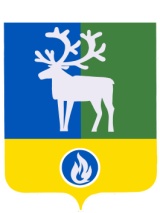 Белоярский район Ханты-Мансийский автономный округ – ЮграАДМИНИСТРАЦИЯ БЕЛОЯРСКОГО РАЙОНАКОМИТЕТ ПО ФИНАНСАМИ НАЛОГОВОЙ ПОЛИТИКЕГлаве сельского поселения ПолноватЛ.А. МакеевойМЦентральная ул., д. 9, г.Белоярский, Ханты-Мансийский автономный округ – Югра, Тюменская область, 628161Тел. 2-22-18, факс 2-30-21 Е-mail: finotd@beloyarsky.wsnet.rn ОКПО 05228831, ОГРН 1028601521541ИНН/КПП 8611003426/861101001Главе сельского поселения ПолноватЛ.А. МакеевойМ          от                         2015 года  №                 на № _______ от _____________Главе сельского поселения ПолноватЛ.А. МакеевойМ